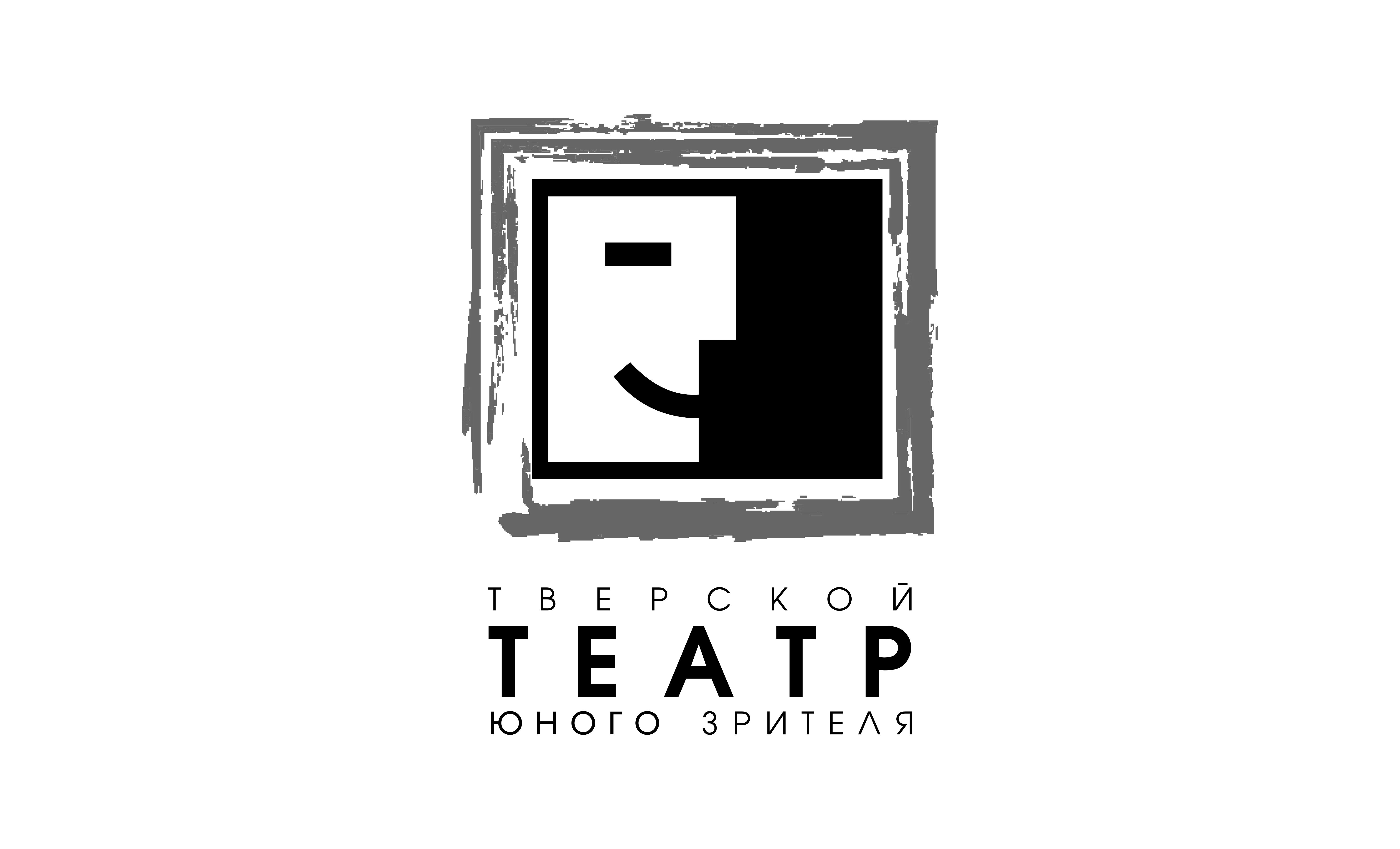 УтверждаюДиректор ГБУК ТО «Театр юного зрителя»    Александр Витальевич БахаревПОЛОЖЕНИЕ О Режиссёрской лаборатории Тверского театра юного зрителяЗАЧЕМ / Общие положенияРежиссерская лаборатория «ТЮЗ LAB» (далее «Лаборатория») проводится с целью развития театрального искусства, поддержки  и стимулирования творческой деятельности по созданию  спектаклей для детей и молодежи по произведениям мировой классической литературы.Задачи Лаборатории:- для проведения лаборатории на высоком профессиональном уровне привлечь в качестве куратора лаборатории Павла Руднева, а также на финальный показ эскизов пригласить театральных критиков для проведения обсуждения и выбора эскизов для постановок;- формирование репертуарной политики в Тверском ТЮЗе;
- формирование репертуарного плана на 2021 – 2022 гг.;
2. КОГДА И ЧТО / план:2.1. Прием и отбор заявок проводится с 15 декабря 2019 г.по 30 марта 2020 г. С 1 по 30 апреля 2020 г. формируются лонг и шорт листы.2.2. Объявление результатов, ведение переговоров, формирование списка участников проводится – с 1 по 15 мая 2020 г.2.3 Репетиции эскизов спектаклей проводятся согласно плану работы  Лаборатории в период с 22 июня по 27 июня 2020 г.2.4. Финальные показы эскизов и обсуждение 28 июня 2020 г.2.5. До 30 июля на сайте Тверского ТЮЗа появится список режиссеров, которых Тверской ТЮЗ пригласит для постановок в 2021 и 2022 гг.3. ПРО ЗАЯВИТЕЛЕЙ И ЗАЯВКИ /условия и требования3.1. Требования к заявителям:
- профессиональное режиссерское образование или весомый режиссерский опыт.
3.2.Требования к заявке: 
- ваше резюме, опыт постановок- видео спектаклей или эскизов, студенческих работ, выложенных в сеть в виде ссылок на скачивание или YouTube
- описание идеи и обоснование выбора (не более 1-ой страницы)- одна заявка может содержать идеи постановок не более двух литературных произведений - в одном эскизе можно занять от 1 до 5 актеров - эскиз необязательно должен содержать всё произведение целиком
- всё, что сочтете нужным в дополнение к выше обозначенному3.3.Требования к выбору материала:
- произведения мировой классической литературы  - работы для возрастной аудитории 6+, 12+, работы по материалу «школьная классика», работы по произведениям–юбилярам и писателям–юбилярам 2021 и 2022 гг. – всё это в приоритете при отборе заявок.  3.4. Как подать заявку:- заявка на участие подается с 15 декабря 2019 г. по 30 марта 2020 г. на почту: lab@tuz-tver.ru - информация о Лаборатории (шорт и лонг листах) размещается на сайте http://www.tuz-tver.ru/3.5. Театр обеспечивает проживание режиссеров – участников лаборатории в г. Тверь с 22 по 28 июня 2020 г., а также гонорар за создание эскиза и участие в Лаборатории – 20 000 руб.   4. ФИНАЛ / итоги4.1. По итогам показов будут приняты в работу от 1 до 4 эскизов, поставленных режиссерами, которые в дальнейшем будут приглашены в театр для создания спектаклей на основе эскизов. Созданные спектакли войдут в репертуар театра в 2021 – 2022 г.  4.2. Решение о выборе финалистов и дальнейшей работе с режиссерами принимает руководство Тверского ТЮЗа, основываясь на мнении куратора и отзывах приглашенных критиков. 4.3. Лаборатория не предполагает присуждения каких-либо официальных мест и призов. Однако, любые организации,  предприятия, средства массовой информации и частные лица имеют право учредить собственные премии, призы или предусмотреть другие формы поощрения участников лаборатории. 10 декабря 2019 г.  